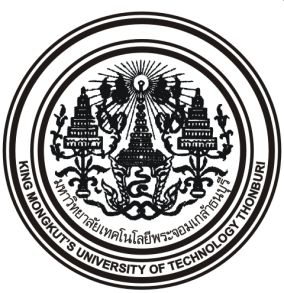  TopicMiss/Mr. ……………………….. B.A. (Bachelor Degree)A Special Study ReportSubmitted in Partial Fulfillment of the Requirements For the Degree of Master of Arts(English for Professional and International Communication)/(Applied Linguistics for English Language Teaching)School of Liberal ArtsKing Mongkut’s University of Technology Thonburi2016Special Study Report Committee.....................................................						Chairperson(Lect. Kitcha Thepsiri, Ph.D.).....................................................						Member(Asst. Prof. Wannapa Trakulkasemsuk, Ph.D.).....................................................						Member(Asst. Prof. Natjiree Jaturapitakkul, Ph.D.)Copyright ReservedTopicName  SurnameAsst. Prof. Wannapa Trakulkasemsuk, Ph.D. Asst. Prof. Natjiree Jaturapitakkul, Ph.D.King Mongkut’s University of Technology ThonburiAbstract……………………………………………………………………………………….……………………………………………………………………………………….……………………………………………………………………………………….……………………………………………………………………………………….……………………………………………………………………………………….……………………………………………………………………………………….……………………………………………………………………………………….……………………………………………………………………………………….……………………………………………………………………………………….……………………………………………………………………………………….……………………………………………………………………………………….……………………………………………………………………………………….……………………………………………………………………………………….……………………………………………………………………………………….……………………………………………………………………………………….……………………………………………………………………………………….……………………………………………………………………………………….……………………………………………………………………………………….Keywords: ………/………../………/……… (Arrange by A-Z) Introduction……………………………………………………………………………………….……………………………………………………………………………………….……………………………………………………………………………………….……………………………………………………………………………………….……………………………………………………………………………………….……………………………………………………………………………………….……………………………………………………………………………………….……………………………………………………………………………………….……………………………………………………………………………………….……………………………………………………………………………………….……………………………………………………………………………………….……………………………………………………………………………………….……………………………………………………………………………………….……………………………………………………………………………………….……………………………………………………………………………………….……………………………………………………………………………………….……………………………………………………………………………………….……………………………………………………………………………………….……………………………………………………………………………………….……………………………………………………………………………………….……………………………………………………………………………………….……………………………………………………………………………………….……………………………………………………………………………………….……………………………………………………………………………………….……………………………………………………………………………………….Literature Review……………………………………………………………………………………….……………………………………………………………………………………….……………………………………………………………………………………….……………………………………………………………………………………….……………………………………………………………………………………….……………………………………………………………………………………….……………………………………………………………………………………….……………………………………………………………………………………….……………………………………………………………………………………….……………………………………………………………………………………….……………………………………………………………………………………….……………………………………………………………………………………….……………………………………………………………………………………….……………………………………………………………………………………….……………………………………………………………………………………….……………………………………………………………………………………….……………………………………………………………………………………….……………………………………………………………………………………….……………………………………………………………………………………….……………………………………………………………………………………….……………………………………………………………………………………….……………………………………………………………………………………….……………………………………………………………………………………….……………………………………………………………………………………….……………………………………………………………………………………….……………………………………………………………………………………….……………………………………………………………………………………….Table 1 Table nameReferencesAmara, P., 2010, “Lexicalization of syntactic constructions in Thai”, Paper presented at The Twentieth Annual Meeting of the Southeast Asian Linguistics Society (SEALS XX), June 10-11, 2010, Zurich, Switzerland.Chen, C. 2006, “The mixing of English in magazine advertisements in Taiwan” [Electronic version]. World Englishes, Vol.25, pp. 467-478.David, M. K., Kuang, C. H. and Zuraidah Mohd. Don, 2002, “Routines of Request in an Academic Setting”. In Cynthia Lee and William Littlewood (eds.)”, Culture, Communication and Language Pedagogy, Hong Kong Baptist University.Definitions of words in English, 2016, Available : https://en.oxforddictionaries.com/definition/word, [2016, December 9]McLaughlin, B., 1984, “Second Language Acquisition in Childhood”, Hillsdale, Lawrence Erlbaum Associates.Ojanperä, M., 2014, “Effect of Using English in Business Communication in Japanese-based Multinational Corporations”, Master’s Thesis, Department of International Business, Finland, University of Oulu.Ministry of Education, 2008, “The Basic Education Core Curriculum”, Thailand.Mόnica Stella Cárdenas-Claros, 2009, “Code switching and code mixing in Internet chatting: between ‘yes’ ‘ya’ and ‘si’ a case study”, Satya Wacana Christian University, Salatiga, Indonesia.Muysken, P., 2000, “Bilingual speech: a typology of code-mixing”, Cambridge, UK: Cambridge University Press.Narkkaew, N., 2013, “English codemixing in Thai - A Case Study in ‘Thoey Thiaw Thai’”, Master of Arts Program in Language and Intercultural Communication, Department of Western Language, Silpakorn University.Papijit, W., 2013, “Thai-English Code-mixing in Hormones the Series”, Master of Arts (English for Professional Development), School of and Communication, National Institute of Development Administration.Samingkaew, N., 2002, “Code-mixing in Thai daily entertainment news”, Master’s thesis, Thammasat University, Thailand.San H. K., 2009, “Chinese-English Code-switching in Blogs by Macao Young People”, MSc Thesis, Applied Linguistics, University of Edinburgh, Edinburgh, Scotland.Saville-Troike, M., 1986, “The Ethnography of Communication: An Introduction”, Oxford: Basil Blackwell Publisher.APPENDICESAPPENDIX A (Topic APPENDIX A )CONTENT APPENDIX A……………………………………………………………………………………….……………………………………………………………………………………….……………………………………………………………………………………….……………………………………………………………………………………….……………………………………………………………………………………….……………………………………………………………………………………….……………………………………………………………………………………….……………………………………………………………………………………….……………………………………………………………………………………….……………………………………………………………………………………….……………………………………………………………………………………….……………………………………………………………………………………….……………………………………………………………………………………….……………………………………………………………………………………….……………………………………………………………………………………….……………………………………………………………………………………….……………………………………………………………………………………….……………………………………………………………………………………….……………………………………………………………………………………….……………………………………………………………………………………….……………………………………………………………………………………….……………………………………………………………………………………….……………………………………………………………………………………….……………………………………………………………………………………….APPENDIX B (Topic APPENDIX B )Part of SpeechFrequency of occurrenceFrequency of occurrenceFrequency of occurrenceFrequency of occurrencePart of SpeechWorkPercentageNon-WorkPercentageNoun44164.0%12753.6%Verb10615.4%5121.5%Adjective8712.6%3816%Pronoun243.5%145.9%Adverb111.6%62.5%Preposition101.5%10.4%Interjection71%00%Conjunction30.4%00%       Total words689100.0%237100.0%